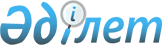 2020-2022 жылдарға арналған қалалық бюджет туралы
					
			Мерзімі біткен
			
			
		
					Қызылорда қалалық мәслихатының 2019 жылғы 20 желтоқсандағы № 278-53/2 шешімі. Қызылорда облысының Әділет департаментінде 2019 жылғы 26 желтоқсанда № 7051 болып тіркелді. Мерзімі өткендіктен қолданыс тоқтатылды
      "Қазақстан Республикасының Бюджет кодексі" Қазақстан Республикасының 2008 жылғы 4 желтоқсандағы кодексінің 75-бабының 2-тармағына, "Қазақстан Республикасындағы жергілікті мемлекеттік басқару және өзін-өзі басқару туралы" Қазақстан Республикасының 2001 жылғы 23 қаңтардағы Заңының 6-бабының 1-тармағының 1) тармақшасына сәйкес, Қызылорда қалалық мәслихаты ШЕШІМ ҚАБЫЛДАДЫ:
      1. 2020-2022 жылдарға арналған қалалық бюджет 1, 2 және 3 - қосымшаларға сәйкес, оның ішінде 2020 жылға мынадай көлемдерде бекітілсін:
      1) кірістер – 71 051 559,1 мың теңге, оның ішінде:
      салықтық түсімдер – 19 578 682 мың теңге; 
      салықтық емес түсімдер – 366 757 мың теңге; 
      негізгі капиталды сатудан түсетін түсімдер – 1 175 276,8 мың теңге;
      трансферттердің түсімдері – 49 930 843,3 мың теңге;
      2) шығындар – 83 255 909,4 мың теңге;
      3) таза бюджеттік кредиттеу – 2 151 658,7 мың теңге, оның ішінде:
      бюджеттік кредиттер – 2 582 549,5 мың теңге;
      бюджеттік кредиттерді өтеу – 430 890,8 мың теңге;
      4) қаржы активтерімен операциялар бойынша сальдо – 0, оның ішінде:
      қаржы активтерін сатып алу – 0;
      мемлекеттің қаржы активтерін сатудан түсетін түсімдер – 0;
      5) бюджет тапшылығы (профициті) – -14 356 009,0 мың теңге;
      6) бюджет тапшылығын қаржыландыру (профицитті пайдалану) – 14 356 009,0 мың теңге;
      қарыздар түсімдері – 15 654 017,8 мың теңге;
      қарыздарды өтеу – 3 314 738,8 мың теңге;
      бюджет қаражатының пайдаланылатын қалдықтары – 2 016 730 мың теңге;
      бюджет қаражатының бос қалдықтары – 2 016 730 мың теңге;
      есепті кезең соңындағы бюджет қаражатының қалдықтары – 0.
      Ескерту. 1-тармақ жаңа редакцияда – Қызылорда облысы Қызылорда қалалық мәслихатының 09.12.2020 № 400-71/1 шешімімен (01.01.2020 бастап қолданысқа енгізіледі).


      2. 2020 жылға Қызылорда қаласы бюджетіне кірістерді бөлу нормативі төмендегідей болып белгіленсін:
      1) 101.201 "Төлем көзінен салық салынатын табыстардан ұсталатын жеке табыс салығы" және 101.205 "Төлем көзінен салық салынбайтын шетелдік азаматтар табыстарынан ұсталатын жеке табыс салығы" кодтары бойынша 70 пайыз;
      2) 103.101 "Әлеуметтік салық" коды бойынша 70 пайыз;
      3) 101.202 "Төлем көзінен салық салынбайтын табыстардан ұсталатын жеке табыс салығы" коды бойынша 70 пайыз.
      3. 2020 жылға арналған қала бюджетінде облыстық бюджеттен берілетін субвенциялар көлемдері 17 618 573 мың теңге сомасында көзделсін.
      4. Жергілікті атқарушы органының резерві 56 309 мың теңге сомасында бекітілсін.
      Ескерту. 4-тармақ жаңа редакцияда – Қызылорда облысы Қызылорда қалалық мәслихатының 09.12.2020 № 400-71/1 шешімімен (01.01.2020 бастап қолданысқа енгізіледі).


      5. 2020 жылға арналған қалалық бюджетті атқару процесінде секвестрлеуге жатпайтын қалалық бюджеттік бағдарламалар тізбесі 4-қосымшаға сәйкес бекітілсін.
      6. Қалалық бюджеттен кенттер және ауылдық округтер бюджеттеріне берілетін 2020 жылға арналған субвенция көлемі 1 524 182 мың теңге, оның ішінде:
      Тасбөгет кенті 498 183 мың теңге;
      Белкөл кенті 115 308 мың теңге;
      Ақжарма ауылдық округі 85 324 мың теңге;
      Ақсуат ауылдық округі 287 715 мың теңге;
      Қызылжарма ауылдық округі 194 463 мың теңге;
      Қарауылтөбе ауылдық округі 46 877 мың теңге;
      Қызылөзек ауылдық округі 58 358 мың теңге;
      Қосшыңырау ауылдық округі 105 425 мың теңге;
      Талсуат ауылдық округі 132 529 мың теңге сомасында белгіленсін.
      7. Қалалық бюджеттен кенттер және ауылдық округтер бюджеттеріне берілетін 2021 жылға арналған субвенция көлемі 1 527 748 теңге, оның ішінде:
      Тасбөгет кенті 497 420 мың теңге;
      Белкөл кенті 115 207 мың теңге;
      Ақжарма ауылдық округі 86 140 мың теңге;
      Ақсуат ауылдық округі 287 839 мың теңге;
      Қызылжарма ауылдық округі 194 643 мың теңге;
      Қарауылтөбе ауылдық округі 47 699 мың теңге;
      Қызылөзек ауылдық округі 59 614 мың теңге;
      Қосшыңырау ауылдық округі 106 784 мың теңге;
      Талсуат ауылдық округі 132 402 мың теңге сомасында белгіленсін.
      8. Қалалық бюджеттен кенттер және ауылдық округтер бюджеттеріне берілетін 2022 жылға арналған субвенция көлемі 1 538 068 мың теңге, оның ішінде:
      Тасбөгет кенті 499 068 мың теңге;
      Белкөл кенті 115 718 мың теңге;
      Ақжарма ауылдық округі 86 831 мың теңге;
      Ақсуат ауылдық округі 289 541 мың теңге;
      Қызылжарма ауылдық округі 195 830 мың теңге;
      Қарауылтөбе ауылдық округі 48 594 мың теңге;
      Қызылөзек ауылдық округі 60 554 мың теңге;
      Қосшыңырау ауылдық округі 107 929 мың теңге;
      Талсуат ауылдық округі 134 003 мың теңге сомасында белгіленсін.
      9. Осы шешім 2020 жылғы 1 қаңтардан бастап қолданысқа енгізіледі және ресми жариялауға жатады. 2020 жылға арналған қалалық бюджет
      Ескерту. 1-қосымша жаңа редакцияда – Қызылорда облысы Қызылорда қалалық мәслихатының 09.12.2020 № 400-71/1 шешімімен (01.01.2020 бастап қолданысқа енгізіледі). 2021 жылға арналған қалалық бюджет 2022 жылға арналған қалалық бюджет 2020 жылға арналған қалалық бюджетті атқару процесінде секвестрлеуге жатпайтын қалалық бюджеттік бағдарламалар тізбесі
					© 2012. Қазақстан Республикасы Әділет министрлігінің «Қазақстан Республикасының Заңнама және құқықтық ақпарат институты» ШЖҚ РМК
				
      Қызылорда қалалық мәслихатыныңкезекті ХХХХХІІІ сессиясыныңтөрағасы

М. Абдукаликов

      Қызылорда қалалық мәслихатыныңкезектен тыс ХХХХХІV сессиясыныңтөрағасы, Қызылорда қалалықмәслихатының хатшысы

Р. БУХАНОВА
Қызылорда қалалық мәслихатының2019 жылғы 20 желтоқсандағы№ 278-53/2 шешіміне 1-қосымша
Санаты
Санаты
Санаты
Санаты
Санаты
Сомасы, мың теңге
Сыныбы
Сыныбы
Сыныбы
Сыныбы
Сомасы, мың теңге
Кіші сыныбы
Кіші сыныбы
Кіші сыныбы
Сомасы, мың теңге
Атауы
Атауы
Сомасы, мың теңге
1
2
3
4
4
5
1. Кірістер
1. Кірістер
71 051 559,1
1
Салықтық түсiмдер
Салықтық түсiмдер
19 578 682,0
01
Табыс салығы
Табыс салығы
10 487 938,0
1
Корпоративтік табыс салығы
Корпоративтік табыс салығы
3 214 778,0
2
Жеке табыс салығы
Жеке табыс салығы
7 273 160,0
03
Әлеуметтiк салық
Әлеуметтiк салық
6 322 629,0
1
Әлеуметтiк салық
Әлеуметтiк салық
6 322 629,0
04
Меншiкке салынатын салықтар
Меншiкке салынатын салықтар
2 405 271,0
1
Мүлiкке салынатын салықтар
Мүлiкке салынатын салықтар
1 258 659,0
3
Жер салығы 
Жер салығы 
253 145,0
4
Көлiк құралдарына салынатын салық
Көлiк құралдарына салынатын салық
892 672,0
5
Бiрыңғай жер салығы
Бiрыңғай жер салығы
795,0
05
Тауарларға, жұмыстарға және қызметтерге салынатын iшкi салықтар
Тауарларға, жұмыстарға және қызметтерге салынатын iшкi салықтар
239 153,0
2
Акциздер
Акциздер
34 815,0
3
Табиғи және басқа да ресурстарды пайдаланғаны үшiн түсетiн түсiмдер
Табиғи және басқа да ресурстарды пайдаланғаны үшiн түсетiн түсiмдер
30 276,0
4
Кәсiпкерлiк және кәсiби қызметтi жүргiзгенi үшiн алынатын алымдар
Кәсiпкерлiк және кәсiби қызметтi жүргiзгенi үшiн алынатын алымдар
168 162,0
5
Ойын бизнесіне салық
Ойын бизнесіне салық
5 900,0
08
Заңдық маңызы бар әрекеттерді жасағаны және (немесе) оған уәкілеттігі бар мемлекеттік органдар немесе лауазымды адамдар құжаттар бергені үшін алынатын міндетті төлемдер
Заңдық маңызы бар әрекеттерді жасағаны және (немесе) оған уәкілеттігі бар мемлекеттік органдар немесе лауазымды адамдар құжаттар бергені үшін алынатын міндетті төлемдер
123 691,0
1
Мемлекеттiк баж
Мемлекеттiк баж
123 691,0
2
Салықтық емес түсiмдер
Салықтық емес түсiмдер
366 757,0
01
Мемлекеттік меншіктен түсетін кірістер
Мемлекеттік меншіктен түсетін кірістер
87 462,0
5
Мемлекет меншігіндегі мүлікті жалға беруден түсетін кірістер 
Мемлекет меншігіндегі мүлікті жалға беруден түсетін кірістер 
42 414,0
7
Мемлекеттік бюджеттен берілген кредиттер бойынша сыйақылар
Мемлекеттік бюджеттен берілген кредиттер бойынша сыйақылар
45 048,0
03
Мемлекеттік бюджеттен қаржыландырылатын мемлекеттік мекемелер ұйымдастыратын мемлекеттік сатып алуды өткізуден түсетін ақша түсімдері
Мемлекеттік бюджеттен қаржыландырылатын мемлекеттік мекемелер ұйымдастыратын мемлекеттік сатып алуды өткізуден түсетін ақша түсімдері
69,0
1
Мемлекеттік бюджеттен қаржыландырылатын мемлекеттік мекемелер ұйымдастыратын мемлекеттік сатып алуды өткізуден түсетін ақша түсімдері
Мемлекеттік бюджеттен қаржыландырылатын мемлекеттік мекемелер ұйымдастыратын мемлекеттік сатып алуды өткізуден түсетін ақша түсімдері
69,0
04
Мемлекеттік бюджеттен қаржыландырылатын, сондай-ақ Қазақстан Республикасы Ұлттық Банкінің бюджетінен (шығыстар сметасынан) қамтылатын және қаржыландырылатын мемлекеттік мекемелер салатын айыппұлдар, өсімпұлдар, санкциялар, өндіріп алулар
Мемлекеттік бюджеттен қаржыландырылатын, сондай-ақ Қазақстан Республикасы Ұлттық Банкінің бюджетінен (шығыстар сметасынан) қамтылатын және қаржыландырылатын мемлекеттік мекемелер салатын айыппұлдар, өсімпұлдар, санкциялар, өндіріп алулар
995,0
1
Мұнай секторы ұйымдарынан және Жәбірленушілерге өтемақы қорына түсетiн түсiмдердi қоспағанда, мемлекеттiк бюджеттен қаржыландырылатын, сондай-ақ Қазақстан Республикасы Ұлттық Банкiнiң бюджетiнен (шығыстар сметасынан) қамтылатын және қаржыландырылатын мемлекеттiк мекемелер салатын айыппұлдар, өсiмпұлдар, санкциялар, өндiрiп алулар
Мұнай секторы ұйымдарынан және Жәбірленушілерге өтемақы қорына түсетiн түсiмдердi қоспағанда, мемлекеттiк бюджеттен қаржыландырылатын, сондай-ақ Қазақстан Республикасы Ұлттық Банкiнiң бюджетiнен (шығыстар сметасынан) қамтылатын және қаржыландырылатын мемлекеттiк мекемелер салатын айыппұлдар, өсiмпұлдар, санкциялар, өндiрiп алулар
995,0
06
Басқа да салықтық емес түсімдер
Басқа да салықтық емес түсімдер
278 231,0
1
Басқа да салықтық емес түсімдер
Басқа да салықтық емес түсімдер
278 231,0
3
Негiзгi капиталды сатудан түсетін түсімдер
Негiзгi капиталды сатудан түсетін түсімдер
1 175 276,8
01
Мемлекеттік мекемелерге бекітілген мемлекеттік мүлікті сату
Мемлекеттік мекемелерге бекітілген мемлекеттік мүлікті сату
933 776,8
1
Мемлекеттік мекемелерге бекітілген мемлекеттік мүлікті сату
Мемлекеттік мекемелерге бекітілген мемлекеттік мүлікті сату
933 776,8
03
Жердi және материалдық емес активтердi сату
Жердi және материалдық емес активтердi сату
241 500,0
1
Жердi сату
Жердi сату
200 000,0
2
Материалдық емес активтерді сату
Материалдық емес активтерді сату
41 500,0
4
Трансферттердің түсімдері
Трансферттердің түсімдері
49 930 843,3
01
Төмен тұрған мемлекеттік басқару органдарынан трансферттер
Төмен тұрған мемлекеттік басқару органдарынан трансферттер
7 023,1
3
Аудандық маңызы бар қалалардың, ауылдардың, кенттердің, ауылдық округтердің бюджеттерінен трансферттер
Аудандық маңызы бар қалалардың, ауылдардың, кенттердің, ауылдық округтердің бюджеттерінен трансферттер
7 023,1
02
Мемлекеттiк басқарудың жоғары тұрған органдарынан түсетiн трансферттер
Мемлекеттiк басқарудың жоғары тұрған органдарынан түсетiн трансферттер
49 923 820,2
2
Облыстық бюджеттен түсетiн трансферттер
Облыстық бюджеттен түсетiн трансферттер
49 923 820,2
Функционалдық топ
Функционалдық топ
Функционалдық топ
Функционалдық топ
Функционалдық топ
Кіші функция
Кіші функция
Кіші функция
Кіші функция
Бюджеттік бағдарламалардың әкімшісі
Бюджеттік бағдарламалардың әкімшісі
Бюджеттік бағдарламалардың әкімшісі
Бағдарлама
Бағдарлама
Атауы
2. Шығындар
83 255 909,4
01
Жалпы сипаттағы мемлекеттiк қызметтер 
1 684 404,6
1
Мемлекеттiк басқарудың жалпы функцияларын орындайтын өкiлдi, атқарушы және басқа органдар
369 556,0
112
Аудан (облыстық маңызы бар қала) мәслихатының аппараты
52 176,8
001
Аудан (облыстық маңызы бар қала) мәслихатының қызметін қамтамасыз ету жөніндегі қызметтер
43 977,0
003
Мемлекеттік органның күрделі шығыстары
8 199,8
122
Аудан (облыстық маңызы бар қала) әкімінің аппараты
317 379,2
001
Аудан (облыстық маңызы бар қала) әкімінің қызметін қамтамасыз ету жөніндегі қызметтер
316 767,2
003
Мемлекеттік органның күрделі шығыстары
612,0
2
Қаржылық қызмет
973 085,9
452
Ауданның (облыстық маңызы бар қаланың) қаржы бөлімі
951 469,0
001
Ауданның (облыстық маңызы бар қаланың) бюджетін орындау және коммуналдық меншігін басқару саласындағы мемлекеттік саясатты іске асыру жөніндегі қызметтер
55 099,3
003
Салық салу мақсатында мүлікті бағалауды жүргізу
8 336,6
010
Жекешелендіру, коммуналдық меншікті басқару, жекешелендіруден кейінгі қызмет және осыған байланысты дауларды реттеу
913,7
018
Мемлекеттік органның күрделі шығыстары
1 470,0
113
Төменгі тұрған бюджеттерге берілетін нысаналы ағымдағы трансферттер
885 649,4
805
Ауданның (облыстық маңызы бар қаланың) мемлекеттік сатып алу бөлімі
21 616,9
001
Жергілікті деңгейде мемлекеттік сатып алу саласындағы мемлекеттік саясатты іске асыру жөніндегі қызметтер
21 538,9
003
Мемлекеттік органның күрделі шығыстары
78,0
5
Жоспарлау және статистикалық қызмет
48 179,3
453
Ауданның (облыстық маңызы бар қаланың) экономика және бюджеттік жоспарлау бөлімі
48 179,3
001
Экономикалық саясатты, мемлекеттік жоспарлау жүйесін қалыптастыру және дамыту саласындағы мемлекеттік саясатты іске асыру жөніндегі қызметтер
46 684,3
004
Мемлекеттік органның күрделі шығыстары
1 495,0
9
Жалпы сипаттағы өзге де мемлекеттiк қызметтер
293 583,4
492
Ауданның (облыстық маңызы бар қаланың) тұрғын үй-коммуналдық шаруашылығы, жолаушылар көлігі, автомобиль жолдары және тұрғын үй инспекциясы бөлімі
107 575,6
001
Жергілікті деңгейде тұрғын үй-коммуналдық шаруашылық, жолаушылар көлігі, автомобиль жолдары және тұрғын үй инспекциясы саласындағы мемлекеттік саясатты іске асыру жөніндегі қызметтер
107 575,6
493
Ауданның (облыстық маңызы бар қаланың) кәсіпкерлік, өнеркәсіп және туризм бөлімі
23 577,0
001
Жергілікті деңгейде кәсіпкерлікті, өнеркәсіпті және туризмді дамыту саласындағы мемлекеттік саясатты іске асыру жөніндегі қызметтер
23 577,0
801
Ауданның (облыстық маңызы бар қаланың) жұмыспен қамту, әлеуметтік бағдарламалар және азаматтық хал актілерін тіркеу бөлімі 
162 430,8
001
Жергілікті деңгейде жұмыспен қамту, әлеуметтік бағдарламалар және азаматтық хал актілерін тіркеу саласындағы мемлекеттік саясатты іске асыру жөніндегі қызметтер
138 935,8
003
Мемлекеттік органның күрделі шығыстары
541,0
032
Ведомстволық бағыныстағы мемлекеттік мекемелер мен ұйымдардың күрделі шығыстары
22 954,0
02
Қорғаныс
17 201,0
1
Әскери мұқтаждар
17 201,0
122
Аудан (облыстық маңызы бар қала) әкімінің аппараты
17 201,0
005
Жалпыға бірдей әскери міндетті атқару шеңберіндегі іс-шаралар
17 201,0
03
Қоғамдық тәртіп, қауіпсіздік, құқықтық, сот, қылмыстық-атқару қызметі
172 453,0
6
Қылмыстық-атқару жүйесі
24 452,0
801
Ауданның (облыстық маңызы бар қаланың) жұмыспен қамту, әлеуметтік бағдарламалар және азаматтық хал актілерін тіркеу бөлімі 
24 452,0
039
Қылмыстық жазасын өтеген адамдарды әлеуметтік бейімдеу мен оңалтуды ұйымдастыру және жүзеге асыру
24 452,0
9
Қоғамдық тәртіп және қауіпсіздік саласындағы басқа да қызметтер
148 001,0
492
Ауданның (облыстық маңызы бар қаланың) тұрғын үй-коммуналдық шаруашылығы, жолаушылар көлігі, автомобиль жолдары және тұрғын үй инспекциясы бөлімі
148 001,0
021
Елдi мекендерде жол қозғалысы қауiпсiздiгін қамтамасыз ету
148 001,0
04
Бiлiм беру
36 586 978,1
1
Мектепке дейiнгi тәрбие және оқыту
7 515 203,1
464
Ауданның (облыстық маңызы бар қаланың) білім бөлімі
7 494 268,0
009
Мектепке дейінгі тәрбие мен оқыту ұйымдарының қызметін қамтамасыз ету
1 704 402,0
040
Мектепке дейінгі білім беру ұйымдарында мемлекеттік білім беру тапсырысын іске асыруға
5 789 866,0
467
Ауданның (облыстық маңызы бар қаланың) құрылыс бөлімі
20 935,1
037
Мектепке дейiнгi тәрбие және оқыту объектілерін салу және реконструкциялау
20 935,1
2
Бастауыш, негізгі орта және жалпы орта білім беру
27 170 052,1
464
Ауданның (облыстық маңызы бар қаланың) білім бөлімі
26 560 186,2
003
Жалпы білім беру
26 277 778,2
006
Балаларға қосымша білім беру
282 408,0
467
Ауданның (облыстық маңызы бар қаланың) құрылыс бөлімі
609 865,9
024
Бастауыш, негізгі орта және жалпы орта білім беру объектілерін салу және реконструкциялау
609 865,9
9
Бiлiм беру саласындағы өзге де қызметтер
1 901 722,9
464
Ауданның (облыстық маңызы бар қаланың) білім бөлімі
1 901 722,9
001
Жергілікті деңгейде білім беру саласындағы мемлекеттік саясатты іске асыру жөніндегі қызметтер
53 524,0
004
Ауданның (облыстық маңызы бар қаланың) мемлекеттік білім беру мекемелерінде білім беру жүйесін ақпараттандыру
41 930,0
005
Ауданның (облыстық маңызы бар қаланың) мемлекеттік білім беру мекемелер үшін оқулықтар мен оқу-әдiстемелiк кешендерді сатып алу және жеткізу
322 385,0
015
Жетім баланы (жетім балаларды) және ата-аналарының қамқорынсыз қалған баланы (балаларды) күтіп-ұстауға қамқоршыларға (қорғаншыларға) ай сайынға ақшалай қаражат төлемі
113 862,0
022
Жетім баланы (жетім балаларды) және ата-анасының қамқорлығынсыз қалған баланы (балаларды) асырап алғаны үшін Қазақстан азаматтарына біржолғы ақша қаражатын төлеуге арналған төлемдер
1 301,0
029
Балалар мен жасөспірімдердің психикалық денсаулығын зерттеу және халыққа психологиялық-медициналық-педагогикалық консультациялық көмек көрсету
104 010,0
067
Ведомстволық бағыныстағы мемлекеттік мекемелер мен ұйымдардың күрделі шығыстары
1 264 710,9
06
Әлеуметтiк көмек және әлеуметтiк қамсыздандыру
7 118 175,3
1
Әлеуметтiк қамсыздандыру
3 304 795,0
464
Ауданның (облыстық маңызы бар қаланың) білім бөлімі
76 910,0
030
Патронат тәрбиешілерге берілген баланы (балаларды) асырап бағу 
76 910,0
801
Ауданның (облыстық маңызы бар қаланың) жұмыспен қамту, әлеуметтік бағдарламалар және азаматтық хал актілерін тіркеу бөлімі 
3 227 885,0
010
Мемлекеттік атаулы әлеуметтік көмек
3 227 299,0
057
Атаулы мемлекеттік әлеуметтік көмек алушылар болып табылатын жеке тұлғаларды телевизиялық абоненттiк жалғамалармен қамтамасыз ету
586,0
2
Әлеуметтiк көмек
3 552 565,3
464
Ауданның (облыстық маңызы бар қаланың) білім бөлімі
22 313,0
008
Жергілікті өкілді органдардың шешімі бойынша білім беру ұйымдарының күндізгі оқу нысанында оқитындар мен тәрбиеленушілерді қоғамдық көлікте (таксиден басқа) жеңілдікпен жол жүру түрінде әлеуметтік қолдау
22 313,0
801
Ауданның (облыстық маңызы бар қаланың) жұмыспен қамту, әлеуметтік бағдарламалар және азаматтық хал актілерін тіркеу бөлімі 
3 530 252,3
004
Жұмыспен қамту бағдарламасы
2 008 039,0
006
Ауылдық жерлерде тұратын денсаулық сақтау, білім беру, әлеуметтік қамтамасыз ету, мәдениет, спорт және ветеринар мамандарына отын сатып алуға Қазақстан Республикасының заңнамасына сәйкес әлеуметтік көмек көрсету
7 723,0
007
Тұрғын үйге көмек көрсету
74 123,0
008
1999 жылдың 26 шілдесінде "Отан", "Даңқ" ордендерімен марапатталған, "Халық Қаһарманы" атағын және республиканың құрметті атақтарын алған азаматтарды әлеуметтік қолдау
376,0
009
Үйден тәрбиеленіп оқытылатын мүгедек балаларды материалдық қамтамасыз ету
29 062,0
011
Жергілікті өкілетті органдардың шешімі бойынша мұқтаж азаматтардың жекелеген топтарына әлеуметтік көмек
502 338,0
013
Белгіленген тұрғылықты жері жоқ тұлғаларды әлеуметтік бейімдеу
73 960,0
014
Мұқтаж азаматтарға үйде әлеуметтiк көмек көрсету
108 456,3
015
Зейнеткерлер мен мүгедектерге әлеуметтiк қызмет көрсету аумақтық орталығы
58 189,0
017
Оңалтудың жеке бағдарламасына сәйкес мұқтаж мүгедектердi мiндеттi гигиеналық құралдармен қамтамасыз ету, қозғалуға қиындығы бар бірінші топтағы мүгедектерге жеке көмекшінің және есту бойынша мүгедектерге қолмен көрсететiн тіл маманының қызметтерін ұсыну
541 965,0
023
Жұмыспен қамту орталықтарының қызметін қамтамасыз ету
126 021,0
9
Әлеуметтiк көмек және әлеуметтiк қамтамасыз ету салаларындағы өзге де қызметтер
260 815,0
492
Ауданның (облыстық маңызы бар қаланың) тұрғын үй-коммуналдық шаруашылығы, жолаушылар көлігі, автомобиль жолдары және тұрғын үй инспекциясы бөлімі
1 551,0
050
Қазақстан Республикасында мүгедектердің құқықтарын қамтамасыз етуге және өмір сүру сапасын жақсарту
1 551,0
801
Ауданның (облыстық маңызы бар қаланың) жұмыспен қамту, әлеуметтік бағдарламалар және азаматтық хал актілерін тіркеу бөлімі 
259 264,0
018
Жәрдемақыларды және басқа да әлеуметтік төлемдерді есептеу, төлеу мен жеткізу бойынша қызметтерге ақы төлеу
38 568,0
020
Үкіметтік емес ұйымдарда мемлекеттік әлеуметтік тапсырысты орналастыру
34 216,0
050
Қазақстан Республикасында мүгедектердің құқықтарын қамтамасыз етуге және өмір сүру сапасын жақсарту
186 480,0
07
Тұрғын үй-коммуналдық шаруашылық
28 133 883,4
1
Тұрғын үй шаруашылығы
19 268 012,8
467
Ауданның (облыстық маңызы бар қаланың) құрылыс бөлімі
18 614 735,8
003
Коммуналдық тұрғын үй қорының тұрғын үйін жобалау және (немесе) салу, реконструкциялау
13 136 121,5
004
Инженерлік-коммуникациялық инфрақұрылымды жобалау, дамыту және (немесе) жайластыру
5 408 614,3
098
Коммуналдық тұрғын үй қорының тұрғын үйлерін сатып алу
70 000,0
492
Ауданның (облыстық маңызы бар қаланың) тұрғын үй-коммуналдық шаруашылығы, жолаушылар көлігі, автомобиль жолдары және тұрғын үй инспекциясы бөлімі
653 277,0
002
Мемлекеттiк қажеттiлiктер үшiн жер учаскелерiн алып қою, оның iшiнде сатып алу жолымен алып қою және осыған байланысты жылжымайтын мүлiктi иелiктен айыру 
6 259,0
004
Азаматтардың жекелеген санаттарын тұрғын үймен қамтамасыз ету
1 718,0
.070
Қазақстан Республикасында төтенше жағдай режимінде коммуналдық қызметтерге ақы төлеу бойынша халықтың төлемдерін өтеу
645 300,0
2
Коммуналдық шаруашылық
2 522 992,6
467
Ауданның (облыстық маңызы бар қаланың) құрылыс бөлімі
1 105 157,9
006
Сумен жабдықтау және су бұру жүйесін дамыту
716 267,9
058
Елді мекендердегі сумен жабдықтау және су бұру жүйелерін дамыту
388 890,0
492
Ауданның (облыстық маңызы бар қаланың) тұрғын үй-коммуналдық шаруашылығы, жолаушылар көлігі, автомобиль жолдары және тұрғын үй инспекциясы бөлімі
1 417 834,7
012
Сумен жабдықтау және су бұру жүйесінің жұмыс істеуі
207 309,2
014
Қаланы және елді мекендерді абаттандыруды дамыту
1 148 039,4
028
Коммуналдық шаруашылықты дамыту
62 486,1
3
Елді-мекендерді көркейту
6 342 878,0
492
Ауданның (облыстық маңызы бар қаланың) тұрғын үй-коммуналдық шаруашылығы, жолаушылар көлігі, автомобиль жолдары және тұрғын үй инспекциясы бөлімі
6 342 878,0
015
Елдi мекендердегі көшелердi жарықтандыру
1 075 917,4
016
Елдi мекендердiң санитариясын қамтамасыз ету
917 271,0
017
Жерлеу орындарын ұстау және туыстары жоқ адамдарды жерлеу
14 335,0
018
Елдi мекендердi абаттандыру және көгалдандыру
4 335 354,6
08
Мәдениет, спорт, туризм және ақпараттық кеңістiк
954 991,6
1
Мәдениет саласындағы қызмет
343 420,5
455
Ауданның (облыстық маңызы бар қаланың) мәдениет және тілдерді дамыту бөлімі
324 850,3
003
Мәдени-демалыс жұмысын қолдау
300 227,3
009
Тарихи-мәдени мұра ескерткіштерін сақтауды және оларға қол жетімділікті қамтамасыз ету
24 623,0
467
Ауданның (облыстық маңызы бар қаланың) құрылыс бөлімі
18 570,2
011
Мәдениет объектілерін дамыту
18 570,2
2
Спорт
210 257,0
465
Ауданның (облыстық маңызы бар қаланың) дене шынықтыру және спорт бөлімі
132 083,0
001
Жергілікті деңгейде дене шынықтыру және спорт саласындағы мемлекеттік саясатты іске асыру жөніндегі қызметтер
37 043,0
004
Мемлекеттік органның күрделі шығыстары
4 750,0
005
Ұлттық және бұқаралық спорт түрлерін дамыту
67 826,0
006
Аудандық (облыстық маңызы бар қалалық) деңгейде спорттық жарыстар өткiзу
7 110,0
007
Әртүрлi спорт түрлерi бойынша аудан (облыстық маңызы бар қала) құрама командаларының мүшелерiн дайындау және олардың облыстық спорт жарыстарына қатысуы
14 754,0
032
Ведомстволық бағыныстағы мемлекеттік мекемелер мен ұйымдардың күрделі шығыстары
600,0
467
Ауданның (облыстық маңызы бар қаланың) құрылыс бөлімі
78 174,0
008
Cпорт объектілерін дамыту
78 174,0
3
Ақпараттық кеңiстiк
233 860,0
455
Ауданның (облыстық маңызы бар қаланың) мәдениет және тілдерді дамыту бөлімі
146 179,0
006
Аудандық (қалалық) кiтапханалардың жұмыс iстеуi
144 124,0
007
Мемлекеттiк тiлдi және Қазақстан халқының басқа да тiлдерін дамыту
2 055,0
456
Ауданның (облыстық маңызы бар қаланың) ішкі саясат бөлімі
87 681,0
002
Мемлекеттік ақпараттық саясат жүргізу жөніндегі қызметтер
87 681,0
9
Мәдениет, спорт, туризм және ақпараттық кеңiстiктi ұйымдастыру жөнiндегi өзге де қызметтер
167 454,1
455
Ауданның (облыстық маңызы бар қаланың) мәдениет және тілдерді дамыту бөлімі
73 145,0
001
Жергілікті деңгейде тілдерді және мәдениетті дамыту саласындағы мемлекеттік саясатты іске асыру жөніндегі қызметтер
21 432,0
032
Ведомстволық бағыныстағы мемлекеттік мекемелер мен ұйымдардың күрделі шығыстары
51 713,0
456
Ауданның (облыстық маңызы бар қаланың) ішкі саясат бөлімі
94 309,1
001
Жергілікті деңгейде ақпарат, мемлекеттілікті нығайту және азаматтардың әлеуметтік сенімділігін қалыптастыру саласында мемлекеттік саясатты іске асыру жөніндегі қызметтер
51 982,0
003
Жастар саясаты саласында іс-шараларды іске асыру
40 513,1
032
Ведомстволық бағыныстағы мемлекеттік мекемелер мен ұйымдардың күрделі шығыстары
1 814,0
09
Отын-энергетика кешенi және жер қойнауын пайдалану
741 967,1
1
Отын және энергетика
741 967,1
467
Ауданның (облыстық маңызы бар қаланың) құрылыс бөлімі
741 967,1
009
Жылу-энергетикалық жүйені дамыту
741 967,1
10
Ауыл, су, орман, балық шаруашылығы, ерекше қорғалатын табиғи аумақтар, қоршаған ортаны және жануарлар дүниесін қорғау, жер қатынастары
140 559,8
1
Ауыл шаруашылығы
30 123,0
462
Ауданның (облыстық маңызы бар қаланың) ауыл шаруашылығы бөлімі
30 123,0
001
Жергілікті деңгейде ауыл шаруашылығы саласындағы мемлекеттік саясатты іске асыру жөніндегі қызметтер
30 123,0
6
Жер қатынастары
53 054,6
463
Ауданның (облыстық маңызы бар қаланың) жер қатынастары бөлімі
53 054,6
001
Аудан (облыстық маңызы бар қала) аумағында жер қатынастарын реттеу саласындағы мемлекеттік саясатты іске асыру жөніндегі қызметтер
50 338,6
006
Аудандардың, облыстық маңызы бар, аудандық маңызы бар қалалардың, кенттердiң, ауылдардың, ауылдық округтердiң шекарасын белгiлеу кезiнде жүргiзiлетiн жерге орналастыру
2 716,0
9
Ауыл, су, орман, балық шаруашылығы, қоршаған ортаны қорғау және жер қатынастары саласындағы басқа да қызметтер
57 382,2
462
Ауданның (облыстық маңызы бар қаланың) ауыл шаруашылығы бөлімі
57 382,2
008
Мамандарды әлеуметтік қолдау шараларын іске асыру үшін бюджеттік кредиттер
1 145,2
099
Мамандарға әлеуметтік қолдау көрсету жөніндегі шараларды іске асыру
56 237,0
11
Өнеркәсіп, сәулет, қала құрылысы және құрылыс қызметі
168 081,0
2
Сәулет, қала құрылысы және құрылыс қызметі
168 081,0
467
Ауданның (облыстық маңызы бар қаланың) құрылыс бөлімі
84 252,0
001
Жергілікті деңгейде құрылыс саласындағы мемлекеттік саясатты іске асыру жөніндегі қызметтер
83 252,0
017
Мемлекеттік органның күрделі шығыстары
1 000,0
468
Ауданның (облыстық маңызы бар қаланың) сәулет және қала құрылысы бөлімі
83 829,0
001
Жергілікті деңгейде сәулет және қала құрылысы саласындағы мемлекеттік саясатты іске асыру жөніндегі қызметтер
52 221,0
003
Аудан аумағында қала құрылысын дамыту схемаларын және елді мекендердің бас жоспарларын әзірлеу
31 000,0
004
Мемлекеттік органның күрделі шығыстары
608,0
12
Көлiк және коммуникация
4 082 509,1
1
Автомобиль көлiгi
3 217 753,1
492
Ауданның (облыстық маңызы бар қаланың) тұрғын үй-коммуналдық шаруашылығы, жолаушылар көлігі, автомобиль жолдары және тұрғын үй инспекциясы бөлімі
3 217 753,1
020
Көлік инфрақұрылымын дамыту
1 568 664,4
023
Автомобиль жолдарының жұмыс істеуін қамтамасыз ету
1 649 088,7
9
Көлiк және коммуникациялар саласындағы өзге де қызметтер
864 756,0
492
Ауданның (облыстық маңызы бар қаланың) тұрғын үй-коммуналдық шаруашылығы, жолаушылар көлігі, автомобиль жолдары және тұрғын үй инспекциясы бөлімі
864 756,0
037
Әлеуметтік маңызы бар қалалық (ауылдық), қала маңындағы және ауданішілік қатынастар бойынша жолаушылар тасымалдарын субсидиялау
864 756,0
13
Басқалар
230 137,3
3
Кәсiпкерлiк қызметтi қолдау және бәсекелестікті қорғау
35 422,0
467
Ауданның (облыстық маңызы бар қаланың) құрылыс бөлімі
34 350,0
026
"Бизнестің жол картасы-2025" бизнесті қолдау мен дамытудың бірыңғай бағдарламасы шеңберінде индустриялық инфрақұрылымды дамыту
34 350,0
493
Ауданның (облыстық маңызы бар қаланың) кәсіпкерлік, өнеркәсіп және туризм бөлімі
1 072,0
006
Кәсіпкерлік қызметті қолдау
1 072,0
9
Басқалар
194 715,3
452
Ауданның (облыстық маңызы бар қаланың) қаржы бөлімі
56 309,0
012
Ауданның (облыстық маңызы бар қаланың) жергілікті атқарушы органының резерві 
56 309,0
464
Ауданның (облыстық маңызы бар қаланың) білім бөлімі
138 406,3
077
"Ауыл-Ел бесігі" жобасы шеңберінде ауылдық елді мекендердегі әлеуметтік және инженерлік инфрақұрылым бойынша іс-шараларды іске асыру
138 406,3
14
Борышқа қызмет көрсету
45 054,4
1
Борышқа қызмет көрсету
45 054,4
452
Ауданның (облыстық маңызы бар қаланың) қаржы бөлімі
45 054,4
013
Жергілікті атқарушы органдардың облыстық бюджеттен қарыздар бойынша сыйақылар мен өзге де төлемдерді төлеу бойынша борышына қызмет көрсету
45 054,4
15
Трансферттер
3 179 513,7
1
Трансферттер
3 179 513,7
452
Ауданның (облыстық маңызы бар қаланың) қаржы бөлімі
3 179 513,7
006
Пайдаланылмаған (толық пайдаланылмаған) нысаналы трансферттерді қайтару
219 243,8
024
Заңнаманы өзгертуге байланысты жоғары тұрған бюджеттің шығындарын өтеуге төменгі тұрған бюджеттен ағымдағы нысаналы трансферттер
1 023 245,0
038
Субвенциялар
1 524 182,0
054
Қазақстан Республикасының Ұлттық қорынан берілетін нысаналы трансферт есебінен республикалық бюджеттен бөлінген пайдаланылмаған (түгел пайдаланылмаған) нысаналы трансферттердің сомасын қайтару
412 842,9
3. Таза бюджеттік кредиттеу
2 151 658,7
Бюджеттік кредиттер
2 582 549,5
06
Әлеуметтiк көмек және әлеуметтiк қамсыздандыру
217 421,5
9
Әлеуметтiк көмек және әлеуметтiк қамтамасыз ету салаларындағы өзге де қызметтер
217 421,5
464
Ауданның (облыстық маңызы бар қаланың) білім бөлімі
217 421,5
.088
Жұмыспен қамту жол картасы шеңберінде шараларды қаржыландыру үшін аудандық маңызы бар қаланың, ауылдың, кенттің, ауылдық округтің бюджеттеріне кредит беру
217 421,5
07
Тұрғын үй-коммуналдық шаруашылық
2 035 078,0
1
Тұрғын үй шаруашылығы
2 035 078,0
492
Ауданның (облыстық маңызы бар қаланың) тұрғын үй-коммуналдық шаруашылығы, жолаушылар көлігі, автомобиль жолдары және тұрғын үй инспекциясы бөлімі
2 035 078,0
.081
Кондоминиум объектілерінің ортақ мүлкіне күрделі жөндеу жүргізуге кредит беру
2 035 078,0
10
Ауыл, су, орман, балық шаруашылығы, ерекше қорғалатын табиғи аумақтар, қоршаған ортаны және жануарлар дүниесін қорғау, жер қатынастары
330 050,0
9
Ауыл, су, орман, балық шаруашылығы, қоршаған ортаны қорғау және жер қатынастары саласындағы басқа да қызметтер
330 050,0
462
Ауданның (облыстық маңызы бар қаланың) ауыл шаруашылығы бөлімі
330 050,0
008
Мамандарды әлеуметтік қолдау шараларын іске асыру үшін бюджеттік кредиттер
330 050,0
5
Бюджеттік кредиттерді өтеу
430 890,8
01
Бюджеттік кредиттерді өтеу
430 890,8
1
Мемлекеттік бюджеттен берілген бюджеттік кредиттерді өтеу
430 890,8
06
Мамандандырылған ұйымдарға жергілікті бюджеттен берілген бюджеттік кредиттерді өтеу
391 877,0
11
Заңды тұлғаларға жергілікті бюджеттен 2005 жылға дейін берілген бюджеттік кредиттерді өтеу
39 013,8
4. Қаржы активтерімен операциялар бойынша сальдо
0,0
Қаржы активтерін сатып алу
0,0
6
Мемлекеттің қаржы активтерін сатудан түсетін түсімдер
0,0
5. Бюджет тапшылығы (профициті)
-14 356 009,0
6. Бюджет тапшылығын қаржыландыру (профицитін пайдалану)
14 356 009,0
7
Қарыздар түсімдері
15 654 017,8
01
Мемлекеттік ішкі қарыздар
15 654 017,8
2
Қарыз алу келісім-шарттары
15 654 017,8
03
Ауданның (облыстық маңызы бар қаланың) жергілікті атқарушы органы алатын қарыздар
15 654 017,8
16
Қарыздарды өтеу
3 314 738,8
1
Қарыздарды өтеу
3 314 738,8
452
Ауданның (облыстық маңызы бар қаланың) қаржы бөлімі
3 314 738,8
008
Жергілікті атқарушы органның жоғары тұрған бюджет алдындағы борышын өтеу
2 546 738,8
009
Жергiлiктi атқарушы органдардың борышын өтеу
768 000,0
8
Бюджет қаражатының пайдаланылатын қалдықтары
2 016 730,0
01
Бюджет қаражаты қалдықтары
2 016 730,0
1
Бюджет қаражатының бос қалдықтары
2 016 730,0
01
Бюджет қаражатының бос қалдықтары
2 016 730,0Қызылорда қалалық мәслихатының 2019 жылғы 20 желтоқсаны № 278-53/2 шешіміне 2-қосымша
Санаты
Санаты
Санаты
Санаты
Санаты
Сомасы, мың теңге
Сыныбы
Сыныбы
Сыныбы
Сыныбы
Сомасы, мың теңге
Кіші сыныбы
Кіші сыныбы
Кіші сыныбы
Сомасы, мың теңге
Атауы
Атауы
Сомасы, мың теңге
1
2
3
4
4
5
1. Кірістер
1. Кірістер
38 064 413,0
1
Салықтық түсiмдер
Салықтық түсiмдер
20 413 518,0
01
Табыс салығы
Табыс салығы
10 093 806,0
1
Корпоративтік табыс салығы
Корпоративтік табыс салығы
2 918 945,0
2
Жеке табыс салығы
Жеке табыс салығы
7 174 861,0
03
Әлеуметтiк салық
Әлеуметтiк салық
6 099 710,0
1
Әлеуметтiк салық
Әлеуметтiк салық
6 099 710,0
04
Меншiкке салынатын салықтар
Меншiкке салынатын салықтар
3 550 681,0
1
Мүлiкке салынатын салықтар
Мүлiкке салынатын салықтар
1 810 547,0
3
Жер салығы 
Жер салығы 
373 328,0
4
Көлiк құралдарына салынатын салық
Көлiк құралдарына салынатын салық
1 365 971,0
5
Бiрыңғай жер салығы
Бiрыңғай жер салығы
835,0
05
Тауарларға, жұмыстарға және қызметтерге салынатын iшкi салықтар
Тауарларға, жұмыстарға және қызметтерге салынатын iшкi салықтар
376 696,0
2
Акциздер
Акциздер
52 306,0
3
Табиғи және басқа да ресурстарды пайдаланғаны үшiн түсетiн түсiмдер
Табиғи және басқа да ресурстарды пайдаланғаны үшiн түсетiн түсiмдер
44 174,0
4
Кәсiпкерлiк және кәсiби қызметтi жүргiзгенi үшiн алынатын алымдар
Кәсiпкерлiк және кәсiби қызметтi жүргiзгенi үшiн алынатын алымдар
253 220,0
5
Ойын бизнесіне салық
Ойын бизнесіне салық
26 996,0
08
Заңдық маңызы бар әрекеттерді жасағаны және (немесе) оған уәкілеттігі бар мемлекеттік органдар немесе лауазымды адамдар құжаттар бергені үшін алынатын міндетті төлемдер
Заңдық маңызы бар әрекеттерді жасағаны және (немесе) оған уәкілеттігі бар мемлекеттік органдар немесе лауазымды адамдар құжаттар бергені үшін алынатын міндетті төлемдер
292 625,0
1
Мемлекеттiк баж
Мемлекеттiк баж
292 625,0
2
Салықтық емес түсiмдер
Салықтық емес түсiмдер
338 556,0
01
Мемлекеттік меншіктен түсетін кірістер
Мемлекеттік меншіктен түсетін кірістер
51 655,0
1
Мемлекеттік кәсіпорындардың таза кірісі бөлігінің түсімдері
Мемлекеттік кәсіпорындардың таза кірісі бөлігінің түсімдері
1 347,0
5
Мемлекет меншігіндегі мүлікті жалға беруден түсетін кірістер 
Мемлекет меншігіндегі мүлікті жалға беруден түсетін кірістер 
50 308,0
02
Мемлекеттік бюджеттен қаржыландырылатын мемлекеттік мекемелердің тауарларды (жұмыстарды, қызметтерді) өткізуінен түсетін түсімдер
Мемлекеттік бюджеттен қаржыландырылатын мемлекеттік мекемелердің тауарларды (жұмыстарды, қызметтерді) өткізуінен түсетін түсімдер
205,0
1
Мемлекеттік бюджеттен қаржыландырылатын мемлекеттік мекемелердің тауарларды (жұмыстарды, қызметтерді) өткізуінен түсетін түсімдер
Мемлекеттік бюджеттен қаржыландырылатын мемлекеттік мекемелердің тауарларды (жұмыстарды, қызметтерді) өткізуінен түсетін түсімдер
205,0
03
Мемлекеттік бюджеттен қаржыландырылатын мемлекеттік мекемелер ұйымдастыратын мемлекеттік сатып алуды өткізуден түсетін ақша түсімдері
Мемлекеттік бюджеттен қаржыландырылатын мемлекеттік мекемелер ұйымдастыратын мемлекеттік сатып алуды өткізуден түсетін ақша түсімдері
73,0
1
Мемлекеттік бюджеттен қаржыландырылатын мемлекеттік мекемелер ұйымдастыратын мемлекеттік сатып алуды өткізуден түсетін ақша түсімдері
Мемлекеттік бюджеттен қаржыландырылатын мемлекеттік мекемелер ұйымдастыратын мемлекеттік сатып алуды өткізуден түсетін ақша түсімдері
73,0
06
Басқа да салықтық емес түсімдер
Басқа да салықтық емес түсімдер
286 623,0
1
Басқа да салықтық емес түсімдер
Басқа да салықтық емес түсімдер
286 623,0
3
Негiзгi капиталды сатудан түсетін түсімдер
Негiзгi капиталды сатудан түсетін түсімдер
467 280,0
01
Мемлекеттік мекемелерге бекітілген мемлекеттік мүлікті сату
Мемлекеттік мекемелерге бекітілген мемлекеттік мүлікті сату
97 700,0
1
Мемлекеттік мекемелерге бекітілген мемлекеттік мүлікті сату
Мемлекеттік мекемелерге бекітілген мемлекеттік мүлікті сату
97 700,0
03
Жердi және материалдық емес активтердi сату
Жердi және материалдық емес активтердi сату
369 580,0
1
Жердi сату
Жердi сату
341 559,0
2
Материалдық емес активтерді сату
Материалдық емес активтерді сату
28 021,0
4
Трансферттердің түсімдері
Трансферттердің түсімдері
16 845 059,0
02
Мемлекеттiк басқарудың жоғары тұрған органдарынан түсетiн трансферттер
Мемлекеттiк басқарудың жоғары тұрған органдарынан түсетiн трансферттер
16 845 059,0
2
Облыстық бюджеттен түсетiн трансферттер
Облыстық бюджеттен түсетiн трансферттер
16 845 059,0
Функционалдық топ
Функционалдық топ
Функционалдық топ
Функционалдық топ
Функционалдық топ
Кіші функция
Кіші функция
Кіші функция
Кіші функция
Бюджеттік бағдарламалардың әкімшісі 
Бюджеттік бағдарламалардың әкімшісі 
Бюджеттік бағдарламалардың әкімшісі 
Бағдарлама
Бағдарлама
Атауы
2. Шығындар
38 064 413,0
01
Жалпы сипаттағы мемлекеттiк қызметтер 
718 298,0
1
Мемлекеттiк басқарудың жалпы функцияларын орындайтын өкiлдi, атқарушы және басқа органдар
327 509,0
112
Аудан (облыстық маңызы бар қала) мәслихатының аппараты
38 435,0
001
Аудан (облыстық маңызы бар қала) мәслихатының қызметін қамтамасыз ету жөніндегі қызметтер
38 435,0
122
Аудан (облыстық маңызы бар қала) әкімінің аппараты
289 074,0
001
Аудан (облыстық маңызы бар қала) әкімінің қызметін қамтамасыз ету жөніндегі қызметтер
289 074,0
2
Қаржылық қызмет
71 989,0
452
Ауданның (облыстық маңызы бар қаланың) қаржы бөлімі
53 235,0
001
Ауданның (облыстық маңызы бар қаланың) бюджетін орындау және коммуналдық меншігін басқару саласындағы мемлекеттік саясатты іске асыру жөніндегі қызметтер
38 987,0
003
Салық салу мақсатында мүлікті бағалауды жүргізу
11 487,0
010
Жекешелендіру, коммуналдық меншікті басқару, жекешелендіруден кейінгі қызмет және осыған байланысты дауларды реттеу
2 761,0
805
Ауданның (облыстық маңызы бар қаланың) мемлекеттік сатып алу бөлімі
18 754,0
001
Жергілікті деңгейде мемлекеттік сатып алу саласындағы мемлекеттік саясатты іске асыру жөніндегі қызметтер
18 754,0
5
Жоспарлау және статистикалық қызмет
47 115,0
453
Ауданның (облыстық маңызы бар қаланың) экономика және бюджеттік жоспарлау бөлімі
47 115,0
001
Экономикалық саясатты, мемлекеттік жоспарлау жүйесін қалыптастыру және дамыту саласындағы мемлекеттік саясатты іске асыру жөніндегі қызметтер
47 115,0
9
Жалпы сипаттағы өзге де мемлекеттiк қызметтер
271 685,0
492
Ауданның (облыстық маңызы бар қаланың) тұрғын үй-коммуналдық шаруашылығы, жолаушылар көлігі, автомобиль жолдары және тұрғын үй инспекциясы бөлімі
89 454,0
001
Жергілікті деңгейде тұрғын үй-коммуналдық шаруашылық, жолаушылар көлігі, автомобиль жолдары және тұрғын үй инспекциясы саласындағы мемлекеттік саясатты іске асыру жөніндегі қызметтер
89 454,0
493
Ауданның (облыстық маңызы бар қаланың) кәсіпкерлік, өнеркәсіп және туризм бөлімі
23 002,0
001
Жергілікті деңгейде кәсіпкерлікті, өнеркәсіпті және туризмді дамыту саласындағы мемлекеттік саясатты іске асыру жөніндегі қызметтер
23 002,0
801
Ауданның (облыстық маңызы бар қаланың) жұмыспен қамту, әлеуметтік бағдарламалар және азаматтық хал актілерін тіркеу бөлімі 
159 229,0
001
Жергілікті деңгейде жұмыспен қамту, әлеуметтік бағдарламалар және азаматтық хал актілерін тіркеу саласындағы мемлекеттік саясатты іске асыру жөніндегі қызметтер
159 229,0
02
Қорғаныс
17 324,0
1
Әскери мұқтаждар
17 324,0
122
Аудан (облыстық маңызы бар қала) әкімінің аппараты
17 324,0
005
Жалпыға бірдей әскери міндетті атқару шеңберіндегі іс-шаралар
17 324,0
03
Қоғамдық тәртіп, қауіпсіздік, құқықтық, сот, қылмыстық-атқару қызметі
124 431,0
6
Қылмыстық-атқару жүйесі
23 771,0
801
Ауданның (облыстық маңызы бар қаланың) жұмыспен қамту, әлеуметтік бағдарламалар және азаматтық хал актілерін тіркеу бөлімі 
23 771,0
039
Қылмыстық жазасын өтеген адамдарды әлеуметтік бейімдеу мен оңалтуды ұйымдастыру және жүзеге асыру
23 771,0
9
Қоғамдық тәртіп және қауіпсіздік саласындағы басқа да қызметтер
100 660,0
492
Ауданның (облыстық маңызы бар қаланың) тұрғын үй-коммуналдық шаруашылығы, жолаушылар көлігі, автомобиль жолдары және тұрғын үй инспекциясы бөлімі
100 660,0
021
Елдi мекендерде жол қозғалысы қауiпсiздiгін қамтамасыз ету
100 660,0
04
Бiлiм беру
29 645 105,0
1
Мектепке дейiнгi тәрбие және оқыту
7 663 884,0
464
Ауданның (облыстық маңызы бар қаланың) білім бөлімі
7 663 884,0
009
Мектепке дейінгі тәрбие мен оқыту ұйымдарының қызметін қамтамасыз ету
1 512 870,0
040
Мектепке дейінгі білім беру ұйымдарында мемлекеттік білім беру тапсырысын іске асыруға
6 151 014,0
2
Бастауыш, негізгі орта және жалпы орта білім беру
21 121 666,0
464
Ауданның (облыстық маңызы бар қаланың) білім бөлімі
21 121 666,0
003
Жалпы білім беру
20 870 074,0
006
Балаларға қосымша білім беру
251 592,0
9
Бiлiм беру саласындағы өзге де қызметтер
859 555,0
464
Ауданның (облыстық маңызы бар қаланың) білім бөлімі
859 555,0
001
Жергілікті деңгейде білім беру саласындағы мемлекеттік саясатты іске асыру жөніндегі қызметтер
40 647,0
004
Ауданның (облыстық маңызы бар қаланың) мемлекеттік білім беру мекемелерінде білім беру жүйесін ақпараттандыру
46 219,0
005
Ауданның (облыстық маңызы бар қаланың) мемлекеттік білім беру мекемелер үшін оқулықтар мен оқу-әдiстемелiк кешендерді сатып алу және жеткізу
565 962,0
015
Жетім баланы (жетім балаларды) және ата-аналарының қамқорынсыз қалған баланы (балаларды) күтіп-ұстауға қамқоршыларға (қорғаншыларға) ай сайынға ақшалай қаражат төлемі
115 515,0
022
Жетім баланы (жетім балаларды) және ата-анасының қамқорлығынсыз қалған баланы (балаларды) асырап алғаны үшін Қазақстан азаматтарына біржолғы ақша қаражатын төлеуге арналған төлемдер
1 366,0
029
Балалар мен жасөспірімдердің психикалық денсаулығын зерттеу және халыққа психологиялық-медициналық-педагогикалық консультациялық көмек көрсету
89 846,0
06
Әлеуметтiк көмек және әлеуметтiк қамсыздандыру
1 806 699,0
1
Әлеуметтiк қамсыздандыру
683 655,0
464
Ауданның (облыстық маңызы бар қаланың) білім бөлімі
77 422,0
030
Патронат тәрбиешілерге берілген баланы (балаларды) асырап бағу 
77 422,0
801
Ауданның (облыстық маңызы бар қаланың) жұмыспен қамту, әлеуметтік бағдарламалар және азаматтық хал актілерін тіркеу бөлімі 
606 233,0
010
Мемлекеттік атаулы әлеуметтік көмек
605 544,0
057
Атаулы мемлекеттік әлеуметтік көмек алушылар болып табылатын жеке тұлғаларды телевизиялық абоненттiк жалғамалармен қамтамасыз ету
689,0
2
Әлеуметтiк көмек
1 111 885,0
801
Ауданның (облыстық маңызы бар қаланың) жұмыспен қамту, әлеуметтік бағдарламалар және азаматтық хал актілерін тіркеу бөлімі 
1 111 885,0
004
Жұмыспен қамту бағдарламасы
233 603,0
006
Ауылдық жерлерде тұратын денсаулық сақтау, білім беру, әлеуметтік қамтамасыз ету, мәдениет, спорт және ветеринар мамандарына отын сатып алуға Қазақстан Республикасының заңнамасына сәйкес әлеуметтік көмек көрсету
7 472,0
007
Тұрғын үйге көмек көрсету
216 429,0
008
1999 жылдың 26 шілдесінде "Отан", "Даңқ" ордендерімен марапатталған, "Халық Қаһарманы" атағын және республиканың құрметті атақтарын алған азаматтарды әлеуметтік қолдау
507,0
009
Үйден тәрбиеленіп оқытылатын мүгедек балаларды материалдық қамтамасыз ету
26 305,0
011
Жергілікті өкілетті органдардың шешімі бойынша мұқтаж азаматтардың жекелеген топтарына әлеуметтік көмек
80 144,0
013
Белгіленген тұрғылықты жері жоқ тұлғаларды әлеуметтік бейімдеу
77 138,0
014
Мұқтаж азаматтарға үйде әлеуметтiк көмек көрсету
93 358,0
015
Зейнеткерлер мен мүгедектерге әлеуметтiк қызмет көрсету аумақтық орталығы
58 405,0
017
Оңалтудың жеке бағдарламасына сәйкес мұқтаж мүгедектердi мiндеттi гигиеналық құралдармен қамтамасыз ету, қозғалуға қиындығы бар бірінші топтағы мүгедектерге жеке көмекшінің және есту бойынша мүгедектерге қолмен көрсететiн тіл маманының қызметтерін ұсыну
241 519,0
023
Жұмыспен қамту орталықтарының қызметін қамтамасыз ету
77 005,0
9
Әлеуметтiк көмек және әлеуметтiк қамтамасыз ету салаларындағы өзге де қызметтер
11 159,0
801
Ауданның (облыстық маңызы бар қаланың) жұмыспен қамту, әлеуметтік бағдарламалар және азаматтық хал актілерін тіркеу бөлімі 
11 159,0
018
Жәрдемақыларды және басқа да әлеуметтік төлемдерді есептеу, төлеу мен жеткізу бойынша қызметтерге ақы төлеу
6 922,0
050
Қазақстан Республикасында мүгедектердің құқықтарын қамтамасыз етуге және өмір сүру сапасын жақсарту
4 237,0
07
Тұрғын үй-коммуналдық шаруашылық
2 460 274,0
1
Тұрғын үй шаруашылығы
1 804,0
492
Ауданның (облыстық маңызы бар қаланың) тұрғын үй-коммуналдық шаруашылығы, жолаушылар көлігі, автомобиль жолдары және тұрғын үй инспекциясы бөлімі
1 804,0
004
Азаматтардың жекелеген санаттарын тұрғын үймен қамтамасыз ету
1 804,0
2
Коммуналдық шаруашылық
28 790,0
492
Ауданның (облыстық маңызы бар қаланың) тұрғын үй-коммуналдық шаруашылығы, жолаушылар көлігі, автомобиль жолдары және тұрғын үй инспекциясы бөлімі
28 790,0
012
Сумен жабдықтау және су бұру жүйесінің жұмыс істеуі
28 790,0
3
Елді-мекендерді көркейту
2 429 680,0
492
Ауданның (облыстық маңызы бар қаланың) тұрғын үй-коммуналдық шаруашылығы, жолаушылар көлігі, автомобиль жолдары және тұрғын үй инспекциясы бөлімі
2 429 680,0
015
Елдi мекендердегі көшелердi жарықтандыру
562 671,0
016
Елдi мекендердiң санитариясын қамтамасыз ету
692 235,0
017
Жерлеу орындарын ұстау және туыстары жоқ адамдарды жерлеу
15 052,0
018
Елдi мекендердi абаттандыру және көгалдандыру
1 159 722,0
08
Мәдениет, спорт, туризм және ақпараттық кеңістiк
687 365,0
1
Мәдениет саласындағы қызмет
233 707,0
455
Ауданның (облыстық маңызы бар қаланың) мәдениет және тілдерді дамыту бөлімі
233 707,0
003
Мәдени-демалыс жұмысын қолдау
210 514,0
009
Тарихи-мәдени мұра ескерткіштерін сақтауды және оларға қол жетімділікті қамтамасыз ету
23 193,0
2
Спорт
149 465,0
465
Ауданның (облыстық маңызы бар қаланың) дене шынықтыру және спорт бөлімі
149 465,0
001
Жергілікті деңгейде дене шынықтыру және спорт саласындағы мемлекеттік саясатты іске асыру жөніндегі қызметтер
42 317,0
005
Ұлттық және бұқаралық спорт түрлерін дамыту
71 938,0
006
Аудандық (облыстық маңызы бар қалалық) деңгейде спорттық жарыстар өткiзу
8 006,0
007
Әртүрлi спорт түрлерi бойынша аудан (облыстық маңызы бар қала) құрама командаларының мүшелерiн дайындау және олардың облыстық спорт жарыстарына қатысуы
27 204,0
3
Ақпараттық кеңiстiк
208 744,0
455
Ауданның (облыстық маңызы бар қаланың) мәдениет және тілдерді дамыту бөлімі
129 988,0
006
Аудандық (қалалық) кiтапханалардың жұмыс iстеуi
127 830,0
007
Мемлекеттiк тiлдi және Қазақстан халқының басқа да тiлдерін дамыту
2 158,0
456
Ауданның (облыстық маңызы бар қаланың) ішкі саясат бөлімі
78 756,0
002
Мемлекеттік ақпараттық саясат жүргізу жөніндегі қызметтер
78 756,0
9
Мәдениет, спорт, туризм және ақпараттық кеңiстiктi ұйымдастыру жөнiндегi өзге де қызметтер
95 449,0
455
Ауданның (облыстық маңызы бар қаланың) мәдениет және тілдерді дамыту бөлімі
21 599,0
001
Жергілікті деңгейде тілдерді және мәдениетті дамыту саласындағы мемлекеттік саясатты іске асыру жөніндегі қызметтер
21 599,0
456
Ауданның (облыстық маңызы бар қаланың) ішкі саясат бөлімі
73 850,0
001
Жергілікті деңгейде ақпарат, мемлекеттілікті нығайту және азаматтардың әлеуметтік сенімділігін қалыптастыру саласында мемлекеттік саясатты іске асыру жөніндегі қызметтер
34 089,0
003
Жастар саясаты саласында іс-шараларды іске асыру
39 761,0
10
Ауыл, су, орман, балық шаруашылығы, ерекше қорғалатын табиғи аумақтар, қоршаған ортаны және жануарлар дүниесін қорғау, жер қатынастары
112 682,0
1
Ауыл шаруашылығы
28 544,0
462
Ауданның (облыстық маңызы бар қаланың) ауыл шаруашылығы бөлімі
28 544,0
001
Жергілікті деңгейде ауыл шаруашылығы саласындағы мемлекеттік саясатты іске асыру жөніндегі қызметтер
28 544,0
6
Жер қатынастары
47 081,0
463
Ауданның (облыстық маңызы бар қаланың) жер қатынастары бөлімі
47 081,0
001
Аудан (облыстық маңызы бар қала) аумағында жер қатынастарын реттеу саласындағы мемлекеттік саясатты іске асыру жөніндегі қызметтер
47 081,0
9
Ауыл, су, орман, балық шаруашылығы, қоршаған ортаны қорғау және жер қатынастары саласындағы басқа да қызметтер
37 057,0
462
Ауданның (облыстық маңызы бар қаланың) ауыл шаруашылығы бөлімі
37 057,0
099
Мамандарға әлеуметтік қолдау көрсету жөніндегі шараларды іске асыру
37 057,0
11
Өнеркәсіп, сәулет, қала құрылысы және құрылыс қызметі
85 474,0
2
Сәулет, қала құрылысы және құрылыс қызметі
85 474,0
467
Ауданның (облыстық маңызы бар қаланың) құрылыс бөлімі
33 606,0
001
Жергілікті деңгейде құрылыс саласындағы мемлекеттік саясатты іске асыру жөніндегі қызметтер
33 606,0
468
Ауданның (облыстық маңызы бар қаланың) сәулет және қала құрылысы бөлімі
51 868,0
001
Жергілікті деңгейде сәулет және қала құрылысы саласындағы мемлекеттік саясатты іске асыру жөніндегі қызметтер
51 868,0
12
Көлiк және коммуникация
449 014,0
1
Автомобиль көлiгi
449 014,0
492
Ауданның (облыстық маңызы бар қаланың) тұрғын үй-коммуналдық шаруашылығы, жолаушылар көлігі, автомобиль жолдары және тұрғын үй инспекциясы бөлімі
449 014,0
023
Автомобиль жолдарының жұмыс істеуін қамтамасыз ету
449 014,0
13
Басқалар
429 999,0
3
Кәсiпкерлiк қызметтi қолдау және бәсекелестікті қорғау
2 455,0
493
Ауданның (облыстық маңызы бар қаланың) кәсіпкерлік, өнеркәсіп және туризм бөлімі
2 455,0
006
Кәсіпкерлік қызметті қолдау
2 455,0
9
Басқалар
427 544,0
452
Ауданның (облыстық маңызы бар қаланың) қаржы бөлімі
427 544,0
012
Ауданның (облыстық маңызы бар қаланың) жергілікті атқарушы органының резерві 
427 544,0
15
Трансферттер
1 527 748,0
1
Трансферттер
1 527 748,0
452
Ауданның (облыстық маңызы бар қаланың) қаржы бөлімі
1 527 748,0
038
Субвенциялар
1 527 748,0
3. Таза бюджеттік кредиттеу
0,0
Бюджеттік кредиттер
0,0
5
Бюджеттік кредиттерді өтеу
0,0
01
Бюджеттік кредиттерді өтеу
0,0
1
Мемлекеттік бюджеттен берілген бюджеттік кредиттерді өтеу
0,0
4. Қаржы активтерімен операциялар бойынша сальдо
0,0
Қаржы активтерін сатып алу
0,0
6
Мемлекеттің қаржы активтерін сатудан түсетін түсімдер
 0,0
5. Бюджет тапшылығы (профициті)
0,0
6. Бюджет тапшылығын қаржыландыру (профицитін пайдалану)
0,0
7
Қарыздар түсімдері
0,0
01
Мемлекеттік ішкі қарыздар
0,0
2
Қарыз алу келісім-шарттары
0,0
03
Ауданның (облыстық маңызы бар қаланың) жергілікті атқарушы органы алатын қарыздар
0,0
16
Қарыздарды өтеу
0,0
8
Бюджет қаражатының пайдаланылатын қалдықтары
0,0Қызылорда қалалық мәслихатының 2019 жылғы 20 желтоқсаны № 278-53/2 шешіміне 3-қосымша
Санаты
Санаты
Санаты
Санаты
Санаты
Сомасы, мың теңге
Сыныбы
Сыныбы
Сыныбы
Сыныбы
Сомасы, мың теңге
Кіші сыныбы
Кіші сыныбы
Кіші сыныбы
Сомасы, мың теңге
Атауы
Атауы
Сомасы, мың теңге
1
2
3
4
4
5
1. Кірістер
1. Кірістер
38 778 154,0
1
Салықтық түсiмдер
Салықтық түсiмдер
21 042 770,0
01
Табыс салығы
Табыс салығы
10 442 554,0
1
Корпоративтік табыс салығы
Корпоративтік табыс салығы
3 207 521,0
2
Жеке табыс салығы
Жеке табыс салығы
7 235 033,0
03
Әлеуметтiк салық
Әлеуметтiк салық
6 207 008,0
1
Әлеуметтiк салық
Әлеуметтiк салық
6 207 008,0
04
Меншiкке салынатын салықтар
Меншiкке салынатын салықтар
3 697 110,0
1
Мүлiкке салынатын салықтар
Мүлiкке салынатын салықтар
1 887 370,0
3
Жер салығы 
Жер салығы 
388 262,0
4
Көлiк құралдарына салынатын салық
Көлiк құралдарына салынатын салық
1 420 610,0
5
Бiрыңғай жер салығы
Бiрыңғай жер салығы
868,0
05
Тауарларға, жұмыстарға және қызметтерге салынатын iшкi салықтар
Тауарларға, жұмыстарға және қызметтерге салынатын iшкi салықтар
391 768,0
2
Акциздер
Акциздер
54 398,0
3
Табиғи және басқа да ресурстарды пайдаланғаны үшiн түсетiн түсiмдер
Табиғи және басқа да ресурстарды пайдаланғаны үшiн түсетiн түсiмдер
45 944,0
4
Кәсiпкерлiк және кәсiби қызметтi жүргiзгенi үшiн алынатын алымдар
Кәсiпкерлiк және кәсiби қызметтi жүргiзгенi үшiн алынатын алымдар
263 350,0
5
Ойын бизнесіне салық
Ойын бизнесіне салық
28 076,0
08
Заңдық маңызы бар әрекеттерді жасағаны және (немесе) оған уәкілеттігі бар мемлекеттік органдар немесе лауазымды адамдар құжаттар бергені үшін алынатын міндетті төлемдер
Заңдық маңызы бар әрекеттерді жасағаны және (немесе) оған уәкілеттігі бар мемлекеттік органдар немесе лауазымды адамдар құжаттар бергені үшін алынатын міндетті төлемдер
304 330,0
1
Мемлекеттiк баж
Мемлекеттiк баж
304 330,0
2
Салықтық емес түсiмдер
Салықтық емес түсiмдер
352 100,0
01
Мемлекеттік меншіктен түсетін кірістер
Мемлекеттік меншіктен түсетін кірістер
53 722,0
1
Мемлекеттік кәсіпорындардың таза кірісі бөлігінің түсімдері
Мемлекеттік кәсіпорындардың таза кірісі бөлігінің түсімдері
1 401,0
5
Мемлекет меншігіндегі мүлікті жалға беруден түсетін кірістер 
Мемлекет меншігіндегі мүлікті жалға беруден түсетін кірістер 
52 321,0
02
Мемлекеттік бюджеттен қаржыландырылатын мемлекеттік мекемелердің тауарларды (жұмыстарды, қызметтерді) өткізуінен түсетін түсімдер
Мемлекеттік бюджеттен қаржыландырылатын мемлекеттік мекемелердің тауарларды (жұмыстарды, қызметтерді) өткізуінен түсетін түсімдер
213,0
1
Мемлекеттік бюджеттен қаржыландырылатын мемлекеттік мекемелердің тауарларды (жұмыстарды, қызметтерді) өткізуінен түсетін түсімдер
Мемлекеттік бюджеттен қаржыландырылатын мемлекеттік мекемелердің тауарларды (жұмыстарды, қызметтерді) өткізуінен түсетін түсімдер
213,0
03
Мемлекеттік бюджеттен қаржыландырылатын мемлекеттік мекемелер ұйымдастыратын мемлекеттік сатып алуды өткізуден түсетін ақша түсімдері
Мемлекеттік бюджеттен қаржыландырылатын мемлекеттік мекемелер ұйымдастыратын мемлекеттік сатып алуды өткізуден түсетін ақша түсімдері
76,0
1
Мемлекеттік бюджеттен қаржыландырылатын мемлекеттік мекемелер ұйымдастыратын мемлекеттік сатып алуды өткізуден түсетін ақша түсімдері
Мемлекеттік бюджеттен қаржыландырылатын мемлекеттік мекемелер ұйымдастыратын мемлекеттік сатып алуды өткізуден түсетін ақша түсімдері
76,0
06
Басқа да салықтық емес түсімдер
Басқа да салықтық емес түсімдер
298 089,0
1
Басқа да салықтық емес түсімдер
Басқа да салықтық емес түсімдер
298 089,0
3
Негiзгi капиталды сатудан түсетін түсімдер
Негiзгi капиталды сатудан түсетін түсімдер
485 971,0
01
Мемлекеттік мекемелерге бекітілген мемлекеттік мүлікті сату
Мемлекеттік мекемелерге бекітілген мемлекеттік мүлікті сату
101 608,0
1
Мемлекеттік мекемелерге бекітілген мемлекеттік мүлікті сату
Мемлекеттік мекемелерге бекітілген мемлекеттік мүлікті сату
101 608,0
03
Жердi және материалдық емес активтердi сату
Жердi және материалдық емес активтердi сату
384 363,0
1
Жердi сату
Жердi сату
355 221,0
2
Материалдық емес активтерді сату
Материалдық емес активтерді сату
29 142,0
4
Трансферттердің түсімдері
Трансферттердің түсімдері
16 897 313,0
02
Мемлекеттiк басқарудың жоғары тұрған органдарынан түсетiн трансферттер
Мемлекеттiк басқарудың жоғары тұрған органдарынан түсетiн трансферттер
16 897 313,0
2
Облыстық бюджеттен түсетiн трансферттер
Облыстық бюджеттен түсетiн трансферттер
16 897 313,0
Функционалдық топ
Функционалдық топ
Функционалдық топ
Функционалдық топ
Функционалдық топ
Кіші функция
Кіші функция
Кіші функция
Кіші функция
Бюджеттік бағдарламалардың әкімшісі 
Бюджеттік бағдарламалардың әкімшісі 
Бюджеттік бағдарламалардың әкімшісі 
Бағдарлама
Бағдарлама
Атауы
2. Шығындар
38 778 154,0
01
Жалпы сипаттағы мемлекеттiк қызметтер 
726 804,0
1
Мемлекеттiк басқарудың жалпы функцияларын орындайтын өкiлдi, атқарушы және басқа органдар
332 117,0
112
Аудан (облыстық маңызы бар қала) мәслихатының аппараты
38 821,0
001
Аудан (облыстық маңызы бар қала) мәслихатының қызметін қамтамасыз ету жөніндегі қызметтер
38 821,0
122
Аудан (облыстық маңызы бар қала) әкімінің аппараты
293 296,0
001
Аудан (облыстық маңызы бар қала) әкімінің қызметін қамтамасыз ету жөніндегі қызметтер
293 296,0
2
Қаржылық қызмет
73 000,0
452
Ауданның (облыстық маңызы бар қаланың) қаржы бөлімі
54 086,0
001
Ауданның (облыстық маңызы бар қаланың) бюджетін орындау және коммуналдық меншігін басқару саласындағы мемлекеттік саясатты іске асыру жөніндегі қызметтер
39 267,0
003
Салық салу мақсатында мүлікті бағалауды жүргізу
11 947,0
010
Жекешелендіру, коммуналдық меншікті басқару, жекешелендіруден кейінгі қызмет және осыған байланысты дауларды реттеу
2 872,0
805
Ауданның (облыстық маңызы бар қаланың) мемлекеттік сатып алу бөлімі
18 914,0
001
Жергілікті деңгейде мемлекеттік сатып алу саласындағы мемлекеттік саясатты іске асыру жөніндегі қызметтер
18 914,0
5
Жоспарлау және статистикалық қызмет
47 470,0
453
Ауданның (облыстық маңызы бар қаланың) экономика және бюджеттік жоспарлау бөлімі
47 470,0
001
Экономикалық саясатты, мемлекеттік жоспарлау жүйесін қалыптастыру және дамыту саласындағы мемлекеттік саясатты іске асыру жөніндегі қызметтер
47 470,0
9
Жалпы сипаттағы өзге де мемлекеттiк қызметтер
274 217,0
492
Ауданның (облыстық маңызы бар қаланың) тұрғын үй-коммуналдық шаруашылығы, жолаушылар көлігі, автомобиль жолдары және тұрғын үй инспекциясы бөлімі
90 251,0
001
Жергілікті деңгейде тұрғын үй-коммуналдық шаруашылық, жолаушылар көлігі, автомобиль жолдары және тұрғын үй инспекциясы саласындағы мемлекеттік саясатты іске асыру жөніндегі қызметтер
90 251,0
493
Ауданның (облыстық маңызы бар қаланың) кәсіпкерлік, өнеркәсіп және туризм бөлімі
23 130,0
001
Жергілікті деңгейде кәсіпкерлікті, өнеркәсіпті және туризмді дамыту саласындағы мемлекеттік саясатты іске асыру жөніндегі қызметтер
23 130,0
801
Ауданның (облыстық маңызы бар қаланың) жұмыспен қамту, әлеуметтік бағдарламалар және азаматтық хал актілерін тіркеу бөлімі 
160 836,0
001
Жергілікті деңгейде жұмыспен қамту, әлеуметтік бағдарламалар және азаматтық хал актілерін тіркеу саласындағы мемлекеттік саясатты іске асыру жөніндегі қызметтер
160 836,0
02
Қорғаныс
17 427,0
1
Әскери мұқтаждар
17 427,0
122
Аудан (облыстық маңызы бар қала) әкімінің аппараты
17 427,0
005
Жалпыға бірдей әскери міндетті атқару шеңберіндегі іс-шаралар
17 427,0
03
Қоғамдық тәртіп, қауіпсіздік, құқықтық, сот, қылмыстық-атқару қызметі
128 707,0
6
Қылмыстық-атқару жүйесі
24 020,0
801
Ауданның (облыстық маңызы бар қаланың) жұмыспен қамту, әлеуметтік бағдарламалар және азаматтық хал актілерін тіркеу бөлімі 
24 020,0
039
Қылмыстық жазасын өтеген адамдарды әлеуметтік бейімдеу мен оңалтуды ұйымдастыру және жүзеге асыру
24 020,0
9
Қоғамдық тәртіп және қауіпсіздік саласындағы басқа да қызметтер
104 687,0
492
Ауданның (облыстық маңызы бар қаланың) тұрғын үй-коммуналдық шаруашылығы, жолаушылар көлігі, автомобиль жолдары және тұрғын үй инспекциясы бөлімі
104 687,0
021
Елдi мекендерде жол қозғалысы қауiпсiздiгін қамтамасыз ету
104 687,0
04
Бiлiм беру
30 137 344,0
1
Мектепке дейiнгi тәрбие және оқыту
7 677 974,0
464
Ауданның (облыстық маңызы бар қаланың) білім бөлімі
7 677 974,0
009
Мектепке дейінгі тәрбие мен оқыту ұйымдарының қызметін қамтамасыз ету
1 526 739,0
040
Мектепке дейінгі білім беру ұйымдарында мемлекеттік білім беру тапсырысын іске асыруға
6 151 235,0
2
Бастауыш, негізгі орта және жалпы орта білім беру
21 570 699,0
464
Ауданның (облыстық маңызы бар қаланың) білім бөлімі
21 570 699,0
003
Жалпы білім беру
21 290 127,0
006
Балаларға қосымша білім беру
280 572,0
9
Бiлiм беру саласындағы өзге де қызметтер
888 671,0
464
Ауданның (облыстық маңызы бар қаланың) білім бөлімі
888 671,0
001
Жергілікті деңгейде білім беру саласындағы мемлекеттік саясатты іске асыру жөніндегі қызметтер
40 988,0
004
Ауданның (облыстық маңызы бар қаланың) мемлекеттік білім беру мекемелерінде білім беру жүйесін ақпараттандыру
48 068,0
005
Ауданның (облыстық маңызы бар қаланың) мемлекеттік білім беру мекемелер үшін оқулықтар мен оқу-әдiстемелiк кешендерді сатып алу және жеткізу
588 600,0
015
Жетім баланы (жетім балаларды) және ата-аналарының қамқорынсыз қалған баланы (балаларды) күтіп-ұстауға қамқоршыларға (қорғаншыларға) ай сайынға ақшалай қаражат төлемі
119 573,0
022
Жетім баланы (жетім балаларды) және ата-анасының қамқорлығынсыз қалған баланы (балаларды) асырап алғаны үшін Қазақстан азаматтарына біржолғы ақша қаражатын төлеуге арналған төлемдер
1 421,0
029
Балалар мен жасөспірімдердің психикалық денсаулығын зерттеу және халыққа психологиялық-медициналық-педагогикалық консультациялық көмек көрсету
90 021,0
06
Әлеуметтiк көмек және әлеуметтiк қамсыздандыру
1 860 144,0
1
Әлеуметтiк қамсыздандыру
711 011,0
464
Ауданның (облыстық маңызы бар қаланың) білім бөлімі
80 519,0
030
Патронат тәрбиешілерге берілген баланы (балаларды) асырап бағу 
80 519,0
801
Ауданның (облыстық маңызы бар қаланың) жұмыспен қамту, әлеуметтік бағдарламалар және азаматтық хал актілерін тіркеу бөлімі 
630 492,0
010
Мемлекеттік атаулы әлеуметтік көмек
629 776,0
057
Атаулы мемлекеттік әлеуметтік көмек алушылар болып табылатын жеке тұлғаларды телевизиялық абоненттiк жалғамалармен қамтамасыз ету
716,0
2
Әлеуметтiк көмек
1 137 528,0
801
Ауданның (облыстық маңызы бар қаланың) жұмыспен қамту, әлеуметтік бағдарламалар және азаматтық хал актілерін тіркеу бөлімі 
1 137 528,0
004
Жұмыспен қамту бағдарламасы
239 829,0
006
Ауылдық жерлерде тұратын денсаулық сақтау, білім беру, әлеуметтік қамтамасыз ету, мәдениет, спорт және ветеринар мамандарына отын сатып алуға Қазақстан Республикасының заңнамасына сәйкес әлеуметтік көмек көрсету
7 770,0
007
Тұрғын үйге көмек көрсету
225 086,0
008
1999 жылдың 26 шілдесінде "Отан", "Даңқ" ордендерімен марапатталған, "Халық Қаһарманы" атағын және республиканың құрметті атақтарын алған азаматтарды әлеуметтік қолдау
527,0
009
Үйден тәрбиеленіп оқытылатын мүгедек балаларды материалдық қамтамасыз ету
27 357,0
011
Жергілікті өкілетті органдардың шешімі бойынша мұқтаж азаматтардың жекелеген топтарына әлеуметтік көмек
83 350,0
013
Белгіленген тұрғылықты жері жоқ тұлғаларды әлеуметтік бейімдеу
78 175,0
014
Мұқтаж азаматтарға үйде әлеуметтiк көмек көрсету
93 777,0
015
Зейнеткерлер мен мүгедектерге әлеуметтiк қызмет көрсету аумақтық орталығы
59 172,0
017
Оңалтудың жеке бағдарламасына сәйкес мұқтаж мүгедектердi мiндеттi гигиеналық құралдармен қамтамасыз ету, қозғалуға қиындығы бар бірінші топтағы мүгедектерге жеке көмекшінің және есту бойынша мүгедектерге қолмен көрсететiн тіл маманының қызметтерін ұсыну
245 043,0
023
Жұмыспен қамту орталықтарының қызметін қамтамасыз ету
77 442,0
9
Әлеуметтiк көмек және әлеуметтiк қамтамасыз ету салаларындағы өзге де қызметтер
11 605,0
801
Ауданның (облыстық маңызы бар қаланың) жұмыспен қамту, әлеуметтік бағдарламалар және азаматтық хал актілерін тіркеу бөлімі 
11 605,0
018
Жәрдемақыларды және басқа да әлеуметтік төлемдерді есептеу, төлеу мен жеткізу бойынша қызметтерге ақы төлеу
7 199,0
050
Қазақстан Республикасында мүгедектердің құқықтарын қамтамасыз етуге және өмір сүру сапасын жақсарту
4 406,0
07
Тұрғын үй-коммуналдық шаруашылық
2 558 685,0
1
Тұрғын үй шаруашылығы
1 876,0
492
Ауданның (облыстық маңызы бар қаланың) тұрғын үй-коммуналдық шаруашылығы, жолаушылар көлігі, автомобиль жолдары және тұрғын үй инспекциясы бөлімі
1 876,0
004
Азаматтардың жекелеген санаттарын тұрғын үймен қамтамасыз ету
1 876,0
2
Коммуналдық шаруашылық
29 942,0
492
Ауданның (облыстық маңызы бар қаланың) тұрғын үй-коммуналдық шаруашылығы, жолаушылар көлігі, автомобиль жолдары және тұрғын үй инспекциясы бөлімі
29 942,0
012
Сумен жабдықтау және су бұру жүйесінің жұмыс істеуі
29 942,0
3
Елді-мекендерді көркейту
2 526 867,0
492
Ауданның (облыстық маңызы бар қаланың) тұрғын үй-коммуналдық шаруашылығы, жолаушылар көлігі, автомобиль жолдары және тұрғын үй инспекциясы бөлімі
2 526 867,0
015
Елдi мекендердегі көшелердi жарықтандыру
585 178,0
016
Елдi мекендердiң санитариясын қамтамасыз ету
719 924,0
017
Жерлеу орындарын ұстау және туыстары жоқ адамдарды жерлеу
15 654,0
018
Елдi мекендердi абаттандыру және көгалдандыру
1 206 111,0
08
Мәдениет, спорт, туризм және ақпараттық кеңістiк
699 568,0
1
Мәдениет саласындағы қызмет
236 511,0
455
Ауданның (облыстық маңызы бар қаланың) мәдениет және тілдерді дамыту бөлімі
236 511,0
003
Мәдени-демалыс жұмысын қолдау
213 070,0
009
Тарихи-мәдени мұра ескерткіштерін сақтауды және оларға қол жетімділікті қамтамасыз ету
23 441,0
2
Спорт
153 099,0
465
Ауданның (облыстық маңызы бар қаланың) дене шынықтыру және спорт бөлімі
153 099,0
001
Жергілікті деңгейде дене шынықтыру және спорт саласындағы мемлекеттік саясатты іске асыру жөніндегі қызметтер
43 210,0
005
Ұлттық және бұқаралық спорт түрлерін дамыту
73 269,0
006
Аудандық (облыстық маңызы бар қалалық) деңгейде спорттық жарыстар өткiзу
8 327,0
007
Әртүрлi спорт түрлерi бойынша аудан (облыстық маңызы бар қала) құрама командаларының мүшелерiн дайындау және олардың облыстық спорт жарыстарына қатысуы
28 293,0
3
Ақпараттық кеңiстiк
212 870,0
455
Ауданның (облыстық маңызы бар қаланың) мәдениет және тілдерді дамыту бөлімі
130 963,0
006
Аудандық (қалалық) кiтапханалардың жұмыс iстеуi
128 719,0
007
Мемлекеттiк тiлдi және Қазақстан халқының басқа да тiлдерін дамыту
2 244,0
456
Ауданның (облыстық маңызы бар қаланың) ішкі саясат бөлімі
81 907,0
002
Мемлекеттік ақпараттық саясат жүргізу жөніндегі қызметтер
81 907,0
9
Мәдениет, спорт, туризм және ақпараттық кеңiстiктi ұйымдастыру жөнiндегi өзге де қызметтер
97 088,0
455
Ауданның (облыстық маңызы бар қаланың) мәдениет және тілдерді дамыту бөлімі
21 740,0
001
Жергілікті деңгейде тілдерді және мәдениетті дамыту саласындағы мемлекеттік саясатты іске асыру жөніндегі қызметтер
21 740,0
456
Ауданның (облыстық маңызы бар қаланың) ішкі саясат бөлімі
75 348,0
001
Жергілікті деңгейде ақпарат, мемлекеттілікті нығайту және азаматтардың әлеуметтік сенімділігін қалыптастыру саласында мемлекеттік саясатты іске асыру жөніндегі қызметтер
34 657,0
003
Жастар саясаты саласында іс-шараларды іске асыру
40 691,0
10
Ауыл, су, орман, балық шаруашылығы, ерекше қорғалатын табиғи аумақтар, қоршаған ортаны және жануарлар дүниесін қорғау, жер қатынастары
114 712,0
1
Ауыл шаруашылығы
28 800,0
462
Ауданның (облыстық маңызы бар қаланың) ауыл шаруашылығы бөлімі
28 800,0
001
Жергілікті деңгейде ауыл шаруашылығы саласындағы мемлекеттік саясатты іске асыру жөніндегі қызметтер
28 800,0
6
Жер қатынастары
47 373,0
463
Ауданның (облыстық маңызы бар қаланың) жер қатынастары бөлімі
47 373,0
001
Аудан (облыстық маңызы бар қала) аумағында жер қатынастарын реттеу саласындағы мемлекеттік саясатты іске асыру жөніндегі қызметтер
47 373,0
9
Ауыл, су, орман, балық шаруашылығы, қоршаған ортаны қорғау және жер қатынастары саласындағы басқа да қызметтер
38 539,0
462
Ауданның (облыстық маңызы бар қаланың) ауыл шаруашылығы бөлімі
38 539,0
099
Мамандарға әлеуметтік қолдау көрсету жөніндегі шараларды іске асыру
38 539,0
11
Өнеркәсіп, сәулет, қала құрылысы және құрылыс қызметі
86 268,0
2
Сәулет, қала құрылысы және құрылыс қызметі
86 268,0
467
Ауданның (облыстық маңызы бар қаланың) құрылыс бөлімі
33 903,0
001
Жергілікті деңгейде құрылыс саласындағы мемлекеттік саясатты іске асыру жөніндегі қызметтер
33 903,0
468
Ауданның (облыстық маңызы бар қаланың) сәулет және қала құрылысы бөлімі
52 365,0
001
Жергілікті деңгейде сәулет және қала құрылысы саласындағы мемлекеттік саясатты іске асыру жөніндегі қызметтер
52 365,0
12
Көлiк және коммуникация
466 974,0
1
Автомобиль көлiгi
466 974,0
492
Ауданның (облыстық маңызы бар қаланың) тұрғын үй-коммуналдық шаруашылығы, жолаушылар көлігі, автомобиль жолдары және тұрғын үй инспекциясы бөлімі
466 974,0
023
Автомобиль жолдарының жұмыс істеуін қамтамасыз ету
466 974,0
13
Басқалар
443 453,0
3
Кәсiпкерлiк қызметтi қолдау және бәсекелестікті қорғау
2 553,0
493
Ауданның (облыстық маңызы бар қаланың) кәсіпкерлік, өнеркәсіп және туризм бөлімі
2 553,0
006
Кәсіпкерлік қызметті қолдау
2 553,0
9
Басқалар
440 900,0
452
Ауданның (облыстық маңызы бар қаланың) қаржы бөлімі
440 900,0
012
Ауданның (облыстық маңызы бар қаланың) жергілікті атқарушы органының резерві 
440 900,0
15
Трансферттер
1 538 068,0
1
Трансферттер
1 538 068,0
452
Ауданның (облыстық маңызы бар қаланың) қаржы бөлімі
1 538 068,0
038
Субвенциялар
1 538 068,0
3. Таза бюджеттік кредиттеу
0,0
Бюджеттік кредиттер
0,0
5
Бюджеттік кредиттерді өтеу
0,0
01
Бюджеттік кредиттерді өтеу
0,0
1
Мемлекеттік бюджеттен берілген бюджеттік кредиттерді өтеу
0,0
4. Қаржы активтерімен операциялар бойынша сальдо
0,0
Қаржы активтерін сатып алу
0,0
6
Мемлекеттің қаржы активтерін сатудан түсетін түсімдер
0,0 
5. Бюджет тапшылығы (профициті)
0,0
6. Бюджет тапшылығын қаржыландыру (профицитін пайдалану)
0,0
7
Қарыздар түсімдері
0,0
01
Мемлекеттік ішкі қарыздар
0,0
2
Қарыз алу келісім-шарттары
0,0
03
Ауданның (облыстық маңызы бар қаланың) жергілікті атқарушы органы алатын қарыздар
0,0 
16
Қарыздарды өтеу
0,0
8
Бюджет қаражатының пайдаланылатын қалдықтары
0,0Қызылорда қалалық мәслихатының 2019 жылғы 20 желтоқсаны № 278-53/2 шешіміне 4-қосымша
Атауы
Білім беру
Жалпы білім беру
Денсаулық сақтау
Шұғыл жағдайларда сырқаты ауыр адамдарды дәрігерлік көмек көрсететін ең жақын денсаулық сақтау ұйымына жеткізуді ұйымдастыру